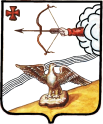 АДМИНИСТРАЦИЯ ОРЛОВСКОГО РАЙОНАКИРОВСКОЙ ОБЛАСТИПОСТАНОВЛЕНИЕ    20.10.2022 г.                                                                                  № 540-пг. ОрловО внесении изменений в постановление администрации Орловского района от 03.11.2020 № 589-пВ соответствии со статьями  10,17 Федерального закона от 28.12.2009 № 381-ФЗ «Об основах государственного регулирования торговой деятельности в Российской Федерации», частью 17 статьи 46 Градостроительного кодекса Российской Федерации и Федеральным законом от 06.10.2003 №131-ФЗ «Об общих принципах организации местного самоуправления в Российской Федерации» и приказа министерства промышленности, предпринимательства и торговли Кировской области от 11.11.2021 № 200-пр «Об утверждении Порядка разработки и утверждения органами местного самоуправления Кировской области схемы размещения нестационарных торговых объектов», администрация Орловского района ПОСТАНОВЛЯЕТ:1. Внести изменения в постановление администрации Орловского района от 03.11.2020 № 589-п «Об утверждении схемы размещения нестационарных торговых объектов на территории муниципального образования Орловский муниципальный район», утвердив схему размещения нестационарных торговых объектов на территории муниципального образования Орловский муниципальный район в новой редакции согласно приложению.2. Опубликовать постановление в Информационном бюллетене органов местного самоуправления муниципального образования Орловский муниципальный район Кировской области. 3. Постановление вступает в силу с момента опубликования.Глава администрацииОрловского района                          А.В.Аботуров Приложение 1                          Утверждено    постановлением администрации Орловского района от _20.10.2022 г. № _540-п__СХЕМА РАЗМЕЩЕНИЯнестационарных торговых объектов на территориимуниципального образования Орловский муниципальный район__________Учетный номерУчетный номерАдресные ориентиры нестационарных торговых объектовПлощадь земельного участка, на котором расположен(-ы) нестационарный(-е) торговый(-е) объект(-ы) (кв. м)Площадь земельного участка, на котором расположен(-ы) нестационарный(-е) торговый(-е) объект(-ы) (кв. м)Собственник земельного участка, на котором расположен(-ы) нестационарный(-е) торговый(-е) объект(-ы)Собственник земельного участка, на котором расположен(-ы) нестационарный(-е) торговый(-е) объект(-ы)Собственник земельного участка, на котором расположен(-ы) нестационарный(-е) торговый(-е) объект(-ы)Количество нестационарных торговых объектов (единиц)Количество нестационарных торговых объектов (единиц)Вид нестационарного(-ых) торгового(-ых) объекта(-ов)Вид нестационарного(-ых) торгового(-ых) объекта(-ов)Вид нестационарного(-ых) торгового(-ых) объекта(-ов)Площадь нестационарного(-ых) торгового(-ых) объекта(-ов) (кв. м)Специализация нестационарного(-ых) торгового(-ых) объекта(-ов)Специализация нестационарного(-ых) торгового(-ых) объекта(-ов)Специализация нестационарного(-ых) торгового(-ых) объекта(-ов)Период размещения нестационарного торгового объекта (начало и окончание периода)Период размещения нестационарного торгового объекта (начало и окончание периода)1123344455666788899ОРЛОВСКОЕ ГОРОДСКОЕ ПОСЕЛЕНИЕОРЛОВСКОЕ ГОРОДСКОЕ ПОСЕЛЕНИЕОРЛОВСКОЕ ГОРОДСКОЕ ПОСЕЛЕНИЕОРЛОВСКОЕ ГОРОДСКОЕ ПОСЕЛЕНИЕОРЛОВСКОЕ ГОРОДСКОЕ ПОСЕЛЕНИЕОРЛОВСКОЕ ГОРОДСКОЕ ПОСЕЛЕНИЕОРЛОВСКОЕ ГОРОДСКОЕ ПОСЕЛЕНИЕОРЛОВСКОЕ ГОРОДСКОЕ ПОСЕЛЕНИЕОРЛОВСКОЕ ГОРОДСКОЕ ПОСЕЛЕНИЕОРЛОВСКОЕ ГОРОДСКОЕ ПОСЕЛЕНИЕОРЛОВСКОЕ ГОРОДСКОЕ ПОСЕЛЕНИЕОРЛОВСКОЕ ГОРОДСКОЕ ПОСЕЛЕНИЕОРЛОВСКОЕ ГОРОДСКОЕ ПОСЕЛЕНИЕОРЛОВСКОЕ ГОРОДСКОЕ ПОСЕЛЕНИЕОРЛОВСКОЕ ГОРОДСКОЕ ПОСЕЛЕНИЕОРЛОВСКОЕ ГОРОДСКОЕ ПОСЕЛЕНИЕОРЛОВСКОЕ ГОРОДСКОЕ ПОСЕЛЕНИЕОРЛОВСКОЕ ГОРОДСКОЕ ПОСЕЛЕНИЕОРЛОВСКОЕ ГОРОДСКОЕ ПОСЕЛЕНИЕ11г. Орлов, ул. Воровского1515Государственная собственность до разграниченияГосударственная собственность до разграниченияГосударственная собственность до разграничения11киосккиосккиоск10,3Продовольственные товарыПродовольственные товарыПродовольственные товарывакантноевакантное22г. Орлов, ул. Варенцова1212Государственная собственность до разграниченияГосударственная собственность до разграниченияГосударственная собственность до разграничения11киосккиосккиоск8,2Продовольственные товарыПродовольственные товарыПродовольственные товарывакантноевакантное33г. Орлов, ул. Кирова, 2100100Государственная собственность до разграниченияГосударственная собственность до разграниченияГосударственная собственность до разграничения11Торговый павильонТорговый павильонТорговый павильон15Продовольственные товарыПродовольственные товарыПродовольственные товарына срок действия договорана срок действия договора44г. Орлов, ул. Октябрьская, 13 4848Государственная собственность до разграниченияГосударственная собственность до разграниченияГосударственная собственность до разграничения11Торговый павильонТорговый павильонТорговый павильон33Продовольственные товарыПродовольственные товарыПродовольственные товарына срок действия договорана срок действия договора55г. Орлов, ул. Орловская, 93114114Государственная собственность до разграниченияГосударственная собственность до разграниченияГосударственная собственность до разграничения11Торговый павильонТорговый павильонТорговый павильон50Промышленные товарыПромышленные товарыПромышленные товарына срок действия договорана срок действия договора66г. Орлов, ул. Ленина 6060Государственная собственность до разграниченияГосударственная собственность до разграниченияГосударственная собственность до разграничения33Торговый павильонТорговый павильонТорговый павильон3х20Продовольственные товарыПродовольственные товарыПродовольственные товарывакантноевакантноеОРЛОВСКОЕ СЕЛЬСКОЕ ПОСЕЛЕНИЕОРЛОВСКОЕ СЕЛЬСКОЕ ПОСЕЛЕНИЕОРЛОВСКОЕ СЕЛЬСКОЕ ПОСЕЛЕНИЕОРЛОВСКОЕ СЕЛЬСКОЕ ПОСЕЛЕНИЕОРЛОВСКОЕ СЕЛЬСКОЕ ПОСЕЛЕНИЕОРЛОВСКОЕ СЕЛЬСКОЕ ПОСЕЛЕНИЕОРЛОВСКОЕ СЕЛЬСКОЕ ПОСЕЛЕНИЕОРЛОВСКОЕ СЕЛЬСКОЕ ПОСЕЛЕНИЕОРЛОВСКОЕ СЕЛЬСКОЕ ПОСЕЛЕНИЕОРЛОВСКОЕ СЕЛЬСКОЕ ПОСЕЛЕНИЕОРЛОВСКОЕ СЕЛЬСКОЕ ПОСЕЛЕНИЕОРЛОВСКОЕ СЕЛЬСКОЕ ПОСЕЛЕНИЕОРЛОВСКОЕ СЕЛЬСКОЕ ПОСЕЛЕНИЕОРЛОВСКОЕ СЕЛЬСКОЕ ПОСЕЛЕНИЕОРЛОВСКОЕ СЕЛЬСКОЕ ПОСЕЛЕНИЕОРЛОВСКОЕ СЕЛЬСКОЕ ПОСЕЛЕНИЕОРЛОВСКОЕ СЕЛЬСКОЕ ПОСЕЛЕНИЕОРЛОВСКОЕ СЕЛЬСКОЕ ПОСЕЛЕНИЕОРЛОВСКОЕ СЕЛЬСКОЕ ПОСЕЛЕНИЕ1Орловский район, д. Кузнецы (площадь)Орловский район, д. Кузнецы (площадь)Орловский район, д. Кузнецы (площадь)3030Государственная собственность до разграниченияГосударственная собственность до разграниченияГосударственная собственность до разграничения11киоск121212Продовольственные товарыПродовольственные товарыПродовольственные товарывакантное2Орловский район, д. Кузнецы (площадь)Орловский район, д. Кузнецы (площадь)Орловский район, д. Кузнецы (площадь)5050Государственная собственность до разграниченияГосударственная собственность до разграниченияГосударственная собственность до разграничения11киоск505050Промышленные товарыПромышленные товарыПромышленные товарына срок действия договора3Орловский район, д. НазаровыОрловский район, д. НазаровыОрловский район, д. Назаровы1515Государственная собственность до разграниченияГосударственная собственность до разграниченияГосударственная собственность до разграничения11киоск666Продовольственные товарыПродовольственные товарыПродовольственные товарывакантное4Орловский район, д. ХохловыОрловский район, д. ХохловыОрловский район, д. Хохловы6060Государственная собственность до разграниченияГосударственная собственность до разграниченияГосударственная собственность до разграничения11Торговый павильон151515Продовольственные товарыПродовольственные товарыПродовольственные товарына срок действия договора 5Орловский район, д. Лугиновка, на левой обочине дороги в районе дома № 2Орловский район, д. Лугиновка, на левой обочине дороги в районе дома № 2Орловский район, д. Лугиновка, на левой обочине дороги в районе дома № 23030Государственная собственность до разграниченияГосударственная собственность до разграниченияГосударственная собственность до разграничения11Торговый павильон121212Продовольственные товарыПродовольственные товарыПродовольственные товарывакантное6Орловский район, с. Тохтино, ул. Кирова, в районе д.№18Орловский район, с. Тохтино, ул. Кирова, в районе д.№18Орловский район, с. Тохтино, ул. Кирова, в районе д.№18274274Государственная собственность до разграниченияГосударственная собственность до разграниченияГосударственная собственность до разграничения11Торговый павильон303030Продовольственные и промышленные товарыПродовольственные и промышленные товарыПродовольственные и промышленные товарына срок действия договора7Орловский район, с. Чудиново Орловский район, с. Чудиново Орловский район, с. Чудиново 3030Государственная собственность до разграниченияГосударственная собственность до разграниченияГосударственная собственность до разграничения11Торговый павильон303030Продовольственные товарыПродовольственные товарыПродовольственные товарына срок действия договора8Орловский район, д. ДавыдовыОрловский район, д. ДавыдовыОрловский район, д. Давыдовы100100Государственная собственность до разграниченияГосударственная собственность до разграниченияГосударственная собственность до разграничения11Торговый павильон161616Продовольственные товарыПродовольственные товарыПродовольственные товарына срок действия договора9Д. КузнецыПлощадь у магазина «Авакадо»Д. КузнецыПлощадь у магазина «Авакадо»Д. КузнецыПлощадь у магазина «Авакадо»1212Государственная собственность, не разграниченаГосударственная собственность, не разграниченаГосударственная собственность, не разграничена22автолавка121212Смешенная группа  товаровСмешенная группа  товаровСмешенная группа  товаровна срок действия договора10Д. Даниловкау д. № 36Д. Даниловкау д. № 36Д. Даниловкау д. № 361212Государственная собственность, не разграниченаГосударственная собственность, не разграниченаГосударственная собственность, не разграничена11автолавка121212Смешенная группа  товаровСмешенная группа  товаровСмешенная группа  товаровна срок действия договора11Д. МамаевщинаПлощадка у въезда в деревнюД. МамаевщинаПлощадка у въезда в деревнюД. МамаевщинаПлощадка у въезда в деревню1212Государственная собственность, не разграниченаГосударственная собственность, не разграниченаГосударственная собственность, не разграничена11автолавка121212Смешенная группа  товаровСмешенная группа  товаровСмешенная группа  товаровна срок действия договора12С. ТохтиноПлощадь у административного здания СХ ЗАО «Тохтинское»С. ТохтиноПлощадь у административного здания СХ ЗАО «Тохтинское»С. ТохтиноПлощадь у административного здания СХ ЗАО «Тохтинское»1212Государственная собственность, не разграниченаГосударственная собственность, не разграниченаГосударственная собственность, не разграничена22автолавка121212Смешенная группа  товаровСмешенная группа  товаровСмешенная группа  товаровна срок действия договора13Д. Веретеяу дома № 2Д. Веретеяу дома № 2Д. Веретеяу дома № 21212Государственная собственность, не разграниченаГосударственная собственность, не разграниченаГосударственная собственность, не разграничена11автолавка121212Смешенная группа  товаровСмешенная группа  товаровСмешенная группа  товаровна срок действия договора14Д. ЦепелиУл. Мира д.6Площадь у Дома культурыД. ЦепелиУл. Мира д.6Площадь у Дома культурыД. ЦепелиУл. Мира д.6Площадь у Дома культуры1212Государственная собственность, не разграниченаГосударственная собственность, не разграниченаГосударственная собственность, не разграничена22автолавка121212Смешенная группа  товаровСмешенная группа  товаровСмешенная группа  товаровна срок действия договора15Д. ЕпиховщинаПлощадка у д.№ 17Д. ЕпиховщинаПлощадка у д.№ 17Д. ЕпиховщинаПлощадка у д.№ 171212Государственная собственность, не разграниченаГосударственная собственность, не разграниченаГосударственная собственность, не разграничена11автолавка121212Смешенная группа  товаровСмешенная группа  товаровСмешенная группа  товаровна срок действия договора16Д. Нижние  Толмачи Площадка у д. № 7Д. Нижние  Толмачи Площадка у д. № 7Д. Нижние  Толмачи Площадка у д. № 71212Государственная собственность, не разграниченаГосударственная собственность, не разграниченаГосударственная собственность, не разграничена11автолавка121212Смешенная группа  товаровСмешенная группа  товаровСмешенная группа  товаровна срок действия договора17Д. Верхние Толмачи На въезде в деревнюД. Верхние Толмачи На въезде в деревнюД. Верхние Толмачи На въезде в деревню1212Государственная собственность, не разграниченаГосударственная собственность, не разграниченаГосударственная собственность, не разграничена11автолавка121212Смешенная группа  товаровСмешенная группа  товаровСмешенная группа  товаровна срок действия договора18Д. СтепановщинаУл. Труда у д. № 20Д. СтепановщинаУл. Труда у д. № 20Д. СтепановщинаУл. Труда у д. № 201212Государственная собственность, не разграниченаГосударственная собственность, не разграниченаГосударственная собственность, не разграничена11автолавка121212Смешенная группа  товаровСмешенная группа  товаровСмешенная группа  товаровна срок действия договора19Д. МалышовщинаНа въезде в деревнюД. МалышовщинаНа въезде в деревнюД. МалышовщинаНа въезде в деревню1212Государственная собственность, не разграниченаГосударственная собственность, не разграниченаГосударственная собственность, не разграничена11автолавка121212Смешенная группа  товаровСмешенная группа  товаровСмешенная группа  товаровна срок действия договора20Д. Соловецкоеу дома № 12Д. Соловецкоеу дома № 12Д. Соловецкоеу дома № 121212Государственная собственность, не разграниченаГосударственная собственность, не разграниченаГосударственная собственность, не разграничена11автолавка121212Смешенная группа  товаровСмешенная группа  товаровСмешенная группа  товаровна срок действия договора21Д. Селичи На въезде в деревнюД. Селичи На въезде в деревнюД. Селичи На въезде в деревню1212Государственная собственность, не разграниченаГосударственная собственность, не разграниченаГосударственная собственность, не разграничена11автолавка121212Смешенная группа  товаровСмешенная группа  товаровСмешенная группа  товаровна срок действия договора22Д. ШишкариНа въезде в деревнюД. ШишкариНа въезде в деревнюД. ШишкариНа въезде в деревню1212Государственная собственность, не разграниченаГосударственная собственность, не разграниченаГосударственная собственность, не разграничена11автолавка121212Смешенная группа  товаровСмешенная группа  товаровСмешенная группа  товаровна срок действия договора23Д. ТемняковщинаПлощадка у д.№ 8Д. ТемняковщинаПлощадка у д.№ 8Д. ТемняковщинаПлощадка у д.№ 81212Государственная собственность, не разграниченаГосударственная собственность, не разграниченаГосударственная собственность, не разграничена11автолавка121212Смешенная группа  товаровСмешенная группа  товаровСмешенная группа  товаровна срок действия договора24Д. Солоницыны ул. Молодежная  у д. №5Д. Солоницыны ул. Молодежная  у д. №5Д. Солоницыны ул. Молодежная  у д. №51212Государственная собственность, не разграниченаГосударственная собственность, не разграниченаГосударственная собственность, не разграничена11автолавка121212Смешенная группа  товаровСмешенная группа  товаровСмешенная группа  товаровна срок действия договора25Д. Чупины Ул. Центральная, возле д.№ 16Д. Чупины Ул. Центральная, возле д.№ 16Д. Чупины Ул. Центральная, возле д.№ 161212Государственная собственность, не разграниченаГосударственная собственность, не разграниченаГосударственная собственность, не разграничена11автолавка121212Смешенная группа  товаровСмешенная группа  товаровСмешенная группа  товаровна срок действия договора26Д. Кленовицаплощадка у д. № 3Д. Кленовицаплощадка у д. № 3Д. Кленовицаплощадка у д. № 31212Государственная собственность, не разграниченаГосударственная собственность, не разграниченаГосударственная собственность, не разграничена11автолавка121212Смешенная группа  товаровСмешенная группа  товаровСмешенная группа  товаровна срок действия договора27С. РусановоУл. Советская Возле д. № 16С. РусановоУл. Советская Возле д. № 16С. РусановоУл. Советская Возле д. № 161212Государственная собственность, не разграниченаГосударственная собственность, не разграниченаГосударственная собственность, не разграничена11автолавка121212Смешенная группа  товаровСмешенная группа  товаровСмешенная группа  товаровна срок действия договора28Д. Боярскоеу дома № 16Д. Боярскоеу дома № 16Д. Боярскоеу дома № 161212Государственная собственность, не разграничена1111автолавка121212Смешенная группа  товаровСмешенная группа  товаровСмешенная группа  товаровна срок действия договора29Д. Чисть Ул. Колхозная  у дома № 7Д. Чисть Ул. Колхозная  у дома № 7Д. Чисть Ул. Колхозная  у дома № 71212Государственная собственность, не разграничена1111автолавка121212Смешенная группа  товаровСмешенная группа  товаровСмешенная группа  товаровна срок действия договора30Д. Чарушниковы  у дома № 16Д. Чарушниковы  у дома № 16Д. Чарушниковы  у дома № 161212Государственная собственность, не разграничена1111автолавка121212Смешенная группа  товаровСмешенная группа  товаровСмешенная группа  товаровна срок действия договора31Д. Васенины у дома № 8Д. Васенины у дома № 8Д. Васенины у дома № 81212Государственная собственность, не разграничена1111автолавка121212Смешенная группа  товаровСмешенная группа  товаровСмешенная группа  товаровна срок действия договора32Д. Высоково Ул. Мира у дома № 25Д. Высоково Ул. Мира у дома № 25Д. Высоково Ул. Мира у дома № 251212Государственная собственность, не разграничена1111автолавка121212Смешенная группа  товаровСмешенная группа  товаровСмешенная группа  товаровна срок действия договора33Д. Большие Скурихиныу дома № 4Д. Большие Скурихиныу дома № 4Д. Большие Скурихиныу дома № 41212Государственная собственность, не разграничена1111автолавка121212Смешенная группа  товаровСмешенная группа  товаровСмешенная группа  товаровна срок действия договора34с. Соловецкое у памятникас. Соловецкое у памятникас. Соловецкое у памятника1212Государственная собственность, не разграничена1111автолавка121212Смешенная группа  товаровСмешенная группа  товаровСмешенная группа  товаровна срок действия договора35с. Колково ул. Шубина д.11 ас. Колково ул. Шубина д.11 ас. Колково ул. Шубина д.11 а1212Государственная собственность, не разграничена1111автолавка121212Смешенная группа  товаровСмешенная группа  товаровСмешенная группа  товаровна срок действия договора36д. Тобольские у дома № 3д. Тобольские у дома № 3д. Тобольские у дома № 31212Государственная собственность, не разграничена1111автолавка121212Смешенная группа  товаровСмешенная группа  товаровСмешенная группа  товаровна срок действия договора37д. Забайдуг на въезде д. Забайдуг на въезде д. Забайдуг на въезде 1212Государственная собственность, не разграничена1111автолавка121212Смешенная группа  товаровСмешенная группа  товаровСмешенная группа  товаровна срок действия договора38д. Казаковцевы у д.№ 9д. Казаковцевы у д.№ 9д. Казаковцевы у д.№ 91212Государственная собственность, не разграничена1111автолавка121212Смешенная группа  товаровСмешенная группа  товаровСмешенная группа  товаровна срок действия договора39д. Назаровы у д.№ 4д. Назаровы у д.№ 4д. Назаровы у д.№ 41212Государственная собственность, не разграничена1111автолавка121212Смешенная группа  товаровСмешенная группа  товаровСмешенная группа  товаровна срок действия договора40д. Поляки ул. Советская  уд. № 20д. Поляки ул. Советская  уд. № 20д. Поляки ул. Советская  уд. № 201212Государственная собственность, не разграничена1111автолавка121212Смешенная группа  товаровСмешенная группа  товаровСмешенная группа  товаровна срок действия договора41с. Чудиново ул. 1-я Центральная  у д. № 22с. Чудиново ул. 1-я Центральная  у д. № 22с. Чудиново ул. 1-я Центральная  у д. № 221212Государственная собственность, не разграничена1111автолавка121212Смешенная группа  товаровСмешенная группа  товаровСмешенная группа  товаровна срок действия договора42д. Мизгири д. Мизгири д. Мизгири 1212Государственная собственность, не разграничена1111автолавка121212Смешенная группа  товаровСмешенная группа  товаровСмешенная группа  товаровна срок действия договора43д. Коробовщина у памятникад. Коробовщина у памятникад. Коробовщина у памятника1212Государственная собственность, не разграничена1111автолавка121212Смешенная группа  товаровСмешенная группа  товаровСмешенная группа  товаровна срок действия договора44д. Шадричи ул. коммунистическая д.6д. Шадричи ул. коммунистическая д.6д. Шадричи ул. коммунистическая д.61212Государственная собственность, не разграничена1111автолавка12121212Смешенная группа  товаровСмешенная группа  товаровна срок действия договора45д. Шадричи ул. Коммунистическая д.20д. Шадричи ул. Коммунистическая д.20д. Шадричи ул. Коммунистическая д.201212Государственная собственность, не разграничена1111автолавка12121212Смешенная группа  товаровСмешенная группа  товаровна срок действия договора